  Муниципальное казенное общеобразовательное учреждение«Чулпанская средняя общеобразовательная школа»_Астраханская область, Икрянинский район, с. Чулпан, ул. Школьная, д. 24  тел. (8-851-44) 9-64-10, ИНН 3004006425, КПП 302501001	Наличие вакантных мест для приема(перевода)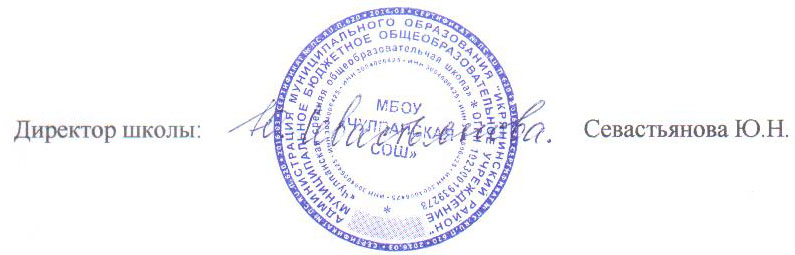 Класс Количество
учащихсяНаличие
мест13122132341148754116967411841191051001511213